Please use black ink and block capital letters or typescriptEast Dunbartonshire Libraries
Application For
Let for Learning Suite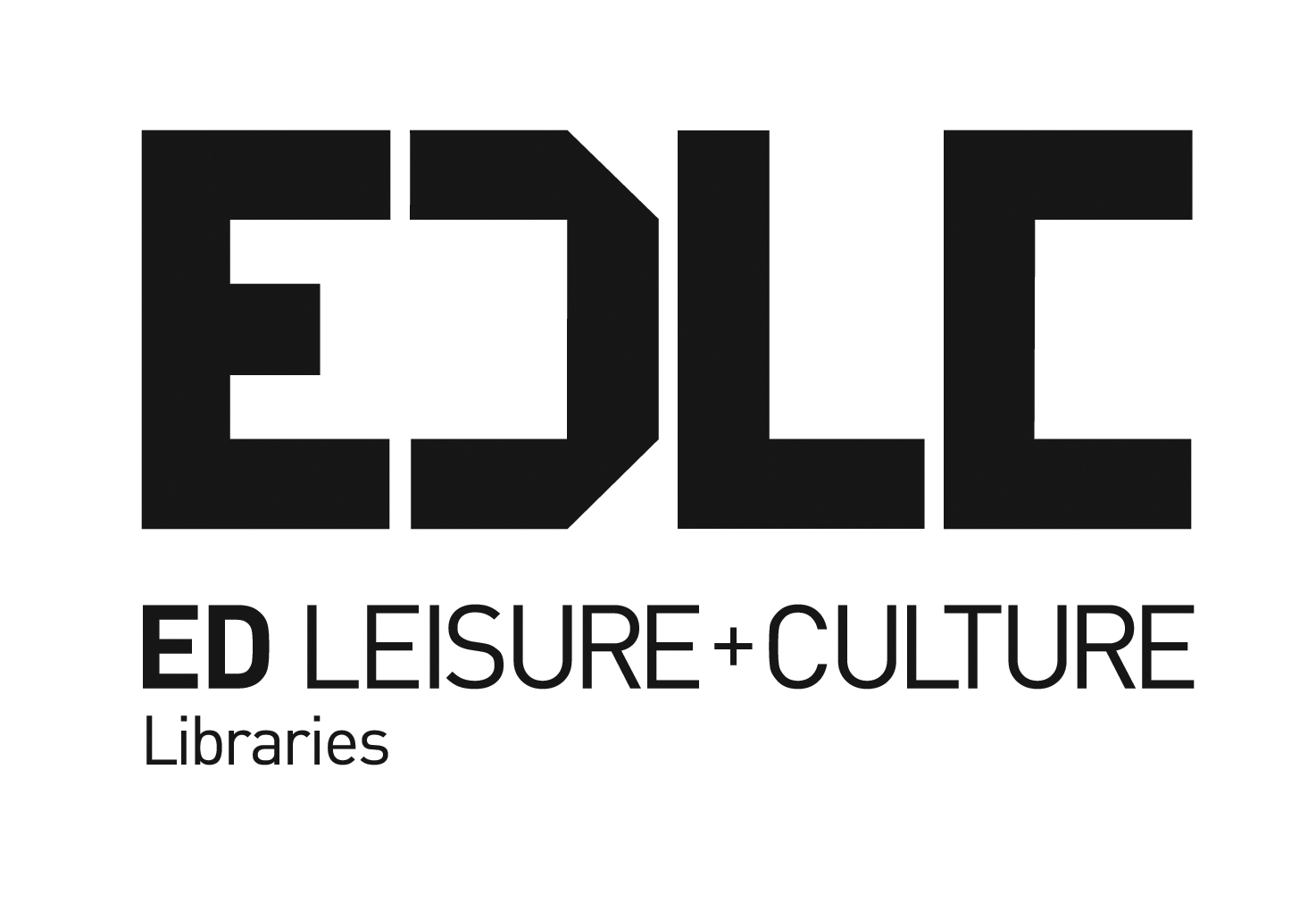 Venue (Please tick)Venue (Please tick)Venue (Please tick)Venue (Please tick)William Patrick Library   Milngavie Library    Bishopbriggs Library     NameAddressPostcodeEmail AddressTelephone Number (Home)Telephone Number (Daytime)Make application to use the Learning Suite for the purpose of:On behalf of (Group name):I agree to pay the relevant scale of charges.   I have read and undertake to comply with the Conditions of Let.(Applicants must be 18 years of age or over)I agree to pay the relevant scale of charges.   I have read and undertake to comply with the Conditions of Let.(Applicants must be 18 years of age or over)I agree to pay the relevant scale of charges.   I have read and undertake to comply with the Conditions of Let.(Applicants must be 18 years of age or over)I agree to pay the relevant scale of charges.   I have read and undertake to comply with the Conditions of Let.(Applicants must be 18 years of age or over)I agree to pay the relevant scale of charges.   I have read and undertake to comply with the Conditions of Let.(Applicants must be 18 years of age or over)SignatureDateCasual Let UsersCasual Let UsersCasual Let UsersCasual Let UsersCasual Let UsersCasual Let UsersCasual Let UsersCasual Let UsersCasual Let UsersCasual Let UsersCasual Let UsersCasual Let UsersDayDateHours of UseHours of UseApprox. No’s. AttendingUser Category
(see below and please tick)User Category
(see below and please tick)User Category
(see below and please tick)User Category
(see below and please tick)User Category
(see below and please tick)Office Use OnlyOffice Use OnlyFromA   B   C   C   C   ApprovedRejectedBranch InformedFromA   B   C   C   C   ApprovedRejectedBranch InformedToI/we are Category C users and wish to be considered for the 100% discounted rateI/we are Category C users and wish to be considered for the 100% discounted rateI/we are Category C users and wish to be considered for the 100% discounted rateApprovedRejectedBranch InformedToI/we are Category C users and wish to be considered for the 100% discounted rateI/we are Category C users and wish to be considered for the 100% discounted rateI/we are Category C users and wish to be considered for the 100% discounted rateApprovedRejectedBranch InformedRegular Let Users (Applicants may indicate, for example, “every Monday from Date A to Date B”)Regular Let Users (Applicants may indicate, for example, “every Monday from Date A to Date B”)Regular Let Users (Applicants may indicate, for example, “every Monday from Date A to Date B”)Regular Let Users (Applicants may indicate, for example, “every Monday from Date A to Date B”)Regular Let Users (Applicants may indicate, for example, “every Monday from Date A to Date B”)Regular Let Users (Applicants may indicate, for example, “every Monday from Date A to Date B”)Regular Let Users (Applicants may indicate, for example, “every Monday from Date A to Date B”)Regular Let Users (Applicants may indicate, for example, “every Monday from Date A to Date B”)Regular Let Users (Applicants may indicate, for example, “every Monday from Date A to Date B”)Regular Let Users (Applicants may indicate, for example, “every Monday from Date A to Date B”)DayDateHours of UseHours of UseApprox. No’s. AttendingUser Category(see below and please tick)User Category(see below and please tick)User Category(see below and please tick)Office Use OnlyOffice Use OnlyA   B   C   ApprovedI/we are Category C users and wish to be considered for the 100% discounted rateI/we are Category C users and wish to be considered for the 100% discounted rateI/we are Category C users and wish to be considered for the 100% discounted rateRejectedI/we are Category C users and wish to be considered for the 100% discounted rateI/we are Category C users and wish to be considered for the 100% discounted rateI/we are Category C users and wish to be considered for the 100% discounted rateBranch Informed   Branch Informed   Special RequirementsPlease note belowSpecial RequirementsPlease note belowSpecial RequirementsPlease note belowChargesCharges      hours x £      / hourADDITIONAL	£     TOTAL		£           hours x £      / hourADDITIONAL	£     TOTAL		£           hours x £      / hourADDITIONAL	£     TOTAL		£           hours x £      / hourADDITIONAL	£     TOTAL		£           hours x £      / hourADDITIONAL	£     TOTAL		£           hours x £      / hourADDITIONAL	£     TOTAL		£     User CategoriesUser CategoriesUser CategoriesACommercial UsersIndividuals, groups, organisations or associations who have an obvious financial profit-making concern, for example, local business or private tuition.BNon-Commercial UsersIndividuals, groups, organisations or associations who have no obvious financial profit-making concern, for example, other council departments.CCommunity Groups and CharitiesIndividuals, groups, organisations or associations who have no obvious financial profit-making concern, whose activities are of benefit to the local community and/or whose main business is learning-based.   For example, Scouts / Guides groups or Workers Educational Association (WEA).ChargesChargesChargesChargesChargesChargesChargesUtilisation of ICT & on-line servicesUtilisation of ICT & on-line servicesUtilisation of ICT & on-line servicesNon-utilisation of ICT & on-line servicesNon-utilisation of ICT & on-line servicesNon-utilisation of ICT & on-line servicesUser CategoryHourlyHalf Day(3.5 Hours)Full Day(7 Hours)HourlyHalf Day(3.5 Hours)Full Day(7 Hours)A£30£75£150£20£50£100B£20£50£100£10£25£50C£10£25£50£5£12.50£25CCategory C users may be eligible for a discretionary 100% discounted rate if their application for let is solely for the purpose of specific Lifelong Learning activities and/or is supported by East Dunbartonshire Libraries.Category C users may be eligible for a discretionary 100% discounted rate if their application for let is solely for the purpose of specific Lifelong Learning activities and/or is supported by East Dunbartonshire Libraries.Category C users may be eligible for a discretionary 100% discounted rate if their application for let is solely for the purpose of specific Lifelong Learning activities and/or is supported by East Dunbartonshire Libraries.Category C users may be eligible for a discretionary 100% discounted rate if their application for let is solely for the purpose of specific Lifelong Learning activities and/or is supported by East Dunbartonshire Libraries.Category C users may be eligible for a discretionary 100% discounted rate if their application for let is solely for the purpose of specific Lifelong Learning activities and/or is supported by East Dunbartonshire Libraries.Category C users may be eligible for a discretionary 100% discounted rate if their application for let is solely for the purpose of specific Lifelong Learning activities and/or is supported by East Dunbartonshire Libraries.Opening HoursOpening HoursLearning Suites are available during normal library opening hours.Mon–Thurs: Fri & Sat: Opening of facilities outwithnormal opening hours cannot be guaranteed and will invoke an additional charge.Please check withEDLCT Bookingsat the address below.Application ProcedurePlease complete & return this form to the address below or mailto:edlct.bookings@eastdunbarton.gov.ukEDLCT BookingsFirst FloorWilliam Patrick Library 2-4 West High StreetKirkintillochG66 1ADThe information provided on this form will be processed by East Dunbartonshire Leisure & Culture Trust in accordance with the Data Protection Act 1998.  Your personal data will be used for processing your application and any subsequent let granted from this application..Conditions of Let Sessional Lets Applications for the use of the facilities should be made by completing the appropriate application form and returning it to EDLCT Bookings, First Floor, William Patrick Library, 2-4 West High Street, Kirkintilloch G66 1AD.  Applications must normally be submitted 10 days prior to the let commencing.Casual Lets 10 working days notice is normally required for letting applications.Booking PriorityLetting requests for delivery of Lifelong Learning activity have precedence over Commercial and Non-Commercial letting requests.Internet AccessAll individuals wishing to access on-line services must complete and return appropriate written agreements, including acceptance of the East Dunbartonshire Council Information & Communication Technology Acceptable Usage Policy.ResponsibilityThe person applying for the let is responsible for ensuring that the conditions of the let are adhered to.   Individuals, groups and organisations not intending to use the facilities must provide as much notice as possible.   If individuals, groups or organisations fail to attend without 24 hours prior notice then the let will be charged at the full commercial rate.   Failure to attend for a let, which is subsidised in whole or in part, will also result in the review of further letting applications.Accidents & InjuryIndividuals, groups and organisations making use of the facilities and services must accept full responsibility for any accident or injury to any person which may occur as a result of the use of the premises.LossEast Dunbartonshire Leisure & Culture Trust cannot accept responsibility for any loss of possessions.   Let holders are responsible for ensuring that personal possessions are adequately safeguarded.DamageThe authority must be indemnified by the lessee against any damage to property or equipment that might occur through use of the services and equipment.HolidaysAll let holders shall observe restricted letting periods as may be determined from time to time in addition to statutory holidays.Maintenance & Repair WorkRecognition must be given to the need for the Trust to conduct maintenance work in the premises and also on equipment and services.   Whilst every effort will be made to minimise disruption, facilities may be closed to expedite such work.SupervisionLet holders applying for use of equipment and services are responsible for ensuring that users are supervised.Health & SafetyAll users must be aware of, and abide by, the Health and Safety guidelines available in each library.Charges & ConditionsLetting charges and conditions are subject to change and review.Publicity & AdvertisingEast Dunbartonshire Leisure & Culture Trust reserves the right to inspect prior to distribution any publicity and / or advertising material which individuals, groups and organisations intend using to promote their purpose for let.SmokingEast Dunbartonshire Leisure & Culture Trust operates a ‘No Smoking’ policy.   Individuals, groups and organisations are expected to adhere to this policy.   The lessee is responsible for ensuring that a safe and healthy environment is provided for participants.